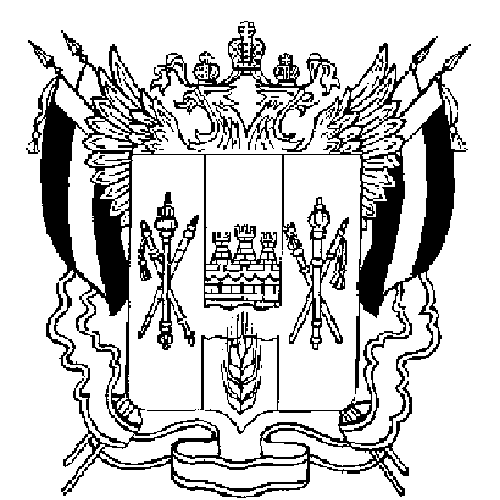 РОССИЙСКАЯ ФЕДЕРАЦИЯРОСТОВСКАЯ ОБЛАСТЬЗЕРНОГРАДСКИЙ РАЙОНМУНИЦИПАЛЬНОЕ ОБРАЗОВАНИЕ«Зерноградское городское поселение»АДМИНИСТРАЦИЯЗЕРНОГРАДСКОГО ГОРОДСКОГО ПОСЕЛЕНИЯПОСТАНОВЛЕНИЕ№ 126029.11.2010									            	г. ЗерноградО внесении изменений в постановлениеАдминистрации Зерноградского городскогопоселения от 02.10.2009 № 844 «Об утверждении ведомственной целевой программы «Развитие субъектов малого и среднего предпринимательства в муниципальном образовании "Зерноградскоегородское поселение" на 2010 год»В связи с изменением лимита бюджетных обязательств Администрации Зерноградского городского поселения, руководствуясь уставом муниципального образования «Зерноградское городское поселение»,                                                        ПОСТАНОВЛЯЮ:1. Внести следующие изменения в приложение 1 к постановлению Администрации Зерноградского городского поселения от 02.10.2009 № 844 «Об утверждении ведомственной целевой программы «Развитие субъектов малого и среднего предпринимательства в муниципальном образовании "Зерноградское городское поселение" на 2010 год»:1.1 Строку «Объем и источник финансирования мероприятий программы» изложить в следующей редакции:1.2 В строке 4 в графе «Объем финансирования (тыс.руб) раздела «Перечень мероприятий программы» цифры «40,0» заменить цифрами «29,45»2. Постановление вступает в силу с момента его подписания и подлежит опубликованию в газете «Зерноград официальный»3. Контроль за исполнением настоящего постановления возложить на заместителя Главы Администрации Зерноградского городского поселения и финансово-экономический отдел Администрации Зерноградского городского поселения.Заместитель Главы АдминистрацииЗерноградского городского поселения                                               П.Е. СинельниковКопия верна: Л.С. Маслова – ведущий специалистАдминистрации Зерноградского городского поселенияОбъем и источник финансирования мероприятий программыВсего: 29,45 тыс.руб.В том числе:-Средства бюджета Зерноградского городского поселения 29,45 тыс.руб